WTC SPORTIEF AS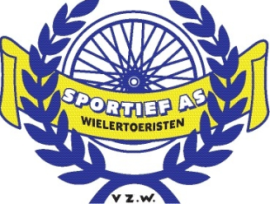 Zondag 27 september 2015   As-Valkenburg-As			75Km
As               MaasmechelenNederlandGeule     BundeWeertRothemST. GerlachLokaal Sport Inn (Sporthal As) Stationsstraat LA, spoor over Europalaan RD, Steenweg, Joseph Smeetslaan, Rijksweg RD, Dokter Houbenlaan RD over Kanaal, weg naar Geneuth in de bocht L houden, onder autobaandoor 1ste straat RA fietsers naar Nederland volgen einde autobaan brug RA Julianaweg, Scharberg 1ste weg RA over brug, knooppunt 45 LA Kanaalweg, Saintweg, Kuiperstraat RD (Geule aan de Maas) Geulderlei, RD Weg van Bunde naar Geulle, LA Voulwamesweg over kanaal, Meerstraat totMaastrichterlaan RA, Meersenhoverweg 1ste LA Weerterstraat, Fregatweg RD, Weert einde LA Kruisdonk RD, Rotonde RD, tot aan motorwinkel RA, Geuldalweg einde LA De Dallenweg,Gemeentebroek, Geulweg einde LA Onderstraat, Sint Gerlach einde RA rotonde RD 1ste weg RA Prinses Beatrixsingel einde RA en LA Wilhelminalaan RD, 1ste weg LA, RA, RA Controle ValkenburgArensgenhoutSchimmertBeekSteinKotemMaasmechelenAsHotel Botterweck, Bogaardlaan 4, 6301 CZ, Valkenburg a/d GeulRA, 1ste LA Reinaldstraat LA, lichten RA Nieuweweg over spoor 1ste LA, RA Kloosterweg onder autobaan door RD, Stoepenweg, Kampstaat, Diepestraat LA tot rotonde LA, Provincialeweg, Hagensweg, Torenstraat rotonde RA Hoofdstraat, RD Op de Bies L houden Kampweg 2de weg LA Grootgenhouterstraat volgen L houden Hubertusstraat Kruispunt RD Putbroekerweg, Klinkeberglaan RD, Baron De Rosenlaan, Molenberg einde LA en RA Klinkestraat, Maastrichterlaan RD, 1ste RA Proosdijstraat RD, Julianalaan LA Stationsstraat RD tot rotonde LA 1ste RA Steinderweg 3 rotondes RD, over autobaan 1ste LA Noelweg 1ste LA,2 bochten RA, 1ste LA Reekstraat langs autobaan einde LA,Weg naar Geneuth volgen einde kaaimuur RA, knooppunt 57 RA, RD langs kanaal tot knooppunt 55 over brug en volgen naar knooppunt 60, knooppunt 60 naar knooppunt 41 over Europalaan 300m RA Aankomst Lokaal Sport Inn          Tel : 089/65 99 86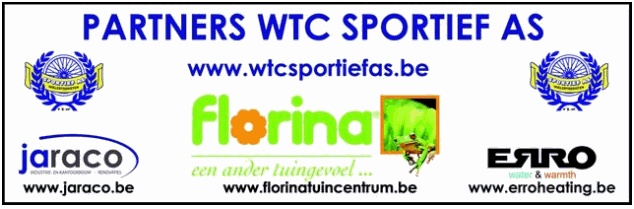 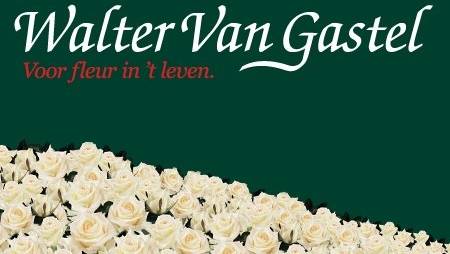 